Maik EtingOnline Marketing Manager 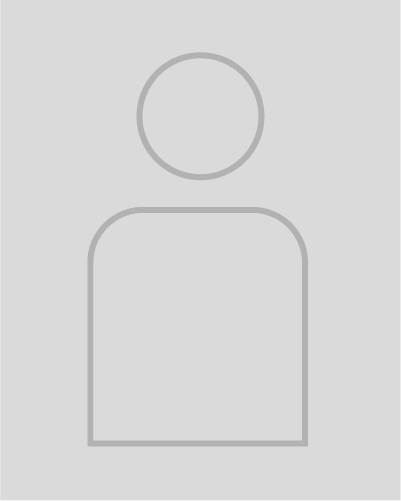 KONTAKTMusterstraße 7823456 Musterstadtemail@email.de0171 23456789PERSÖNLICHE DATEN*29.11.1964 in Musterstadt, deutsch,
verheiratet Entdecke unsere professionellen Bewerbungsdesigns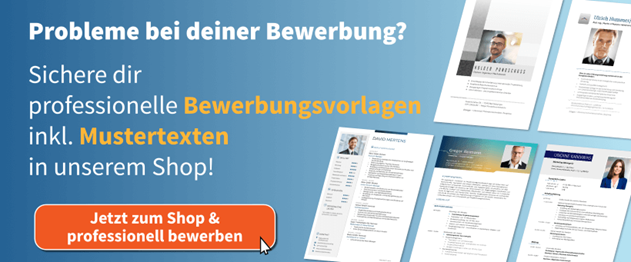 Zum Bewerbung.net Shop 